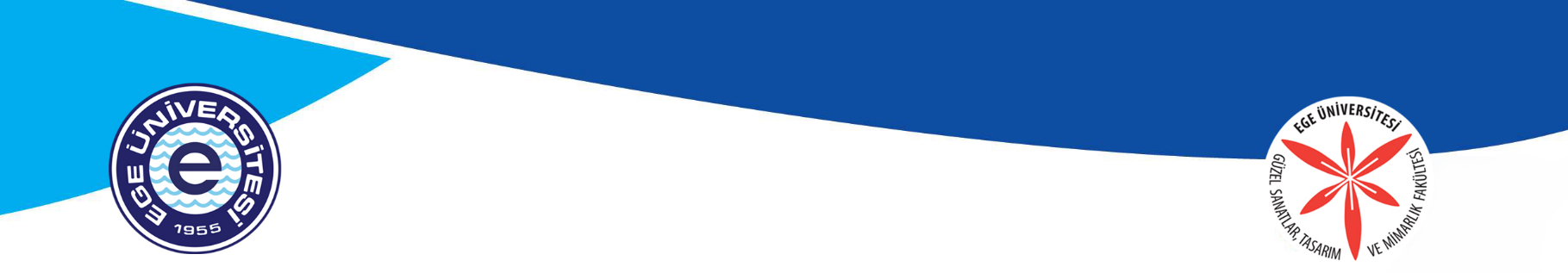 E.Ü. GÜZEL SANATLAR TASARIM VE MİMARLIK FAKÜLTESİNOT DÜZELTME TALEP FORMU     DÜZENLEME TARİHİAÇIKLAMA* Not listesinin tamamı bilgisayarda eksiksiz olarak doldurulacaktır. Bilgileri eksik olan formlar işleme alınmayacaktır.* İmza kısmı çıktı alındıktan sonra tükenmez veya dolma kalemle atılacaktır.* Derse kayıtlı olmayan öğrencilerin notları kesinlikle bildirilmeyecektir.* Öğrenci notları Ölçme ve Değerlendirme Esasları Yönergesindeki hükümlere göre hesaplanıp doldurulacaktır.* Ders kodları mutlaka Üniversitemiz Bilgi Sisteminde  not giriş ekranında belirtilen kodlara göre doldurulacaktır.ÖĞRETİM ELAMANININ 				FAKÜLTE/YÜKSEK OKULSEKRETERİADI VE SOYAD İMZASI				VEYA BÖLÜM BAŞKANININ İMZASI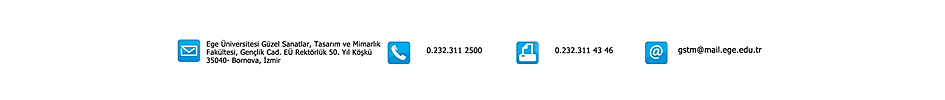 ÜNVANIADI SOYADIDERS YILI DÖNEMİDERSİN KODUDERSİN ADIFAKÜLTE/YÜKSEKOKULUBÖLÜMÜOPSİYONUZAMANINDA İNTERNETTEN İŞLENMEMESİNİN NEDENİÖĞR.NO:ADISOYADIYIL İÇİ ORT.FİNALBÜT.HAMNOTHARFNOTU